Smluvní strany:Předmět smlouvy a jeho cenaVýroba publikace v základních parametrech:-formát A5 + obálka rozšířená z obou stran o chlopně – 13 cm z každé strany, do 120 stran, vazba V2-materiál: obálka – 400 g MK – barevnost 4/0 + matné lamino 1/0               vnitřní listy – blok – 120 g Munken Pure, barevnost 4/4-ISBN 978-80-906560-6-2-náklad 350 ksVýroba publikace zahrnuje: zhotovení grafického návrhu, zhotovení litografie, korektury, tisková data – PDF, tisk, dopravu na místo určeníMísto dodání: Oblastní muzeum v Mostě, příspěvková organizace, Čsl. Armády 1360/35, 434 01 Most. Odběratel odevzdá dodavateli nejpozději do 30. 11. 2018 požadované vyrobené publikace.Před samotným tiskem publikace dodavatel předá a bude konzultovat s odběratelem nátisk (přebal, titulní list, úvodní strany, výběr stran z esejí, výběr stran z katalogu, výběr stran z přílohové části). K tisku dojde až po odsouhlasení předloženého nátisku odběratelem. Faktura vystavená dodavatelem musí obsahovat kromě čísla smlouvy a lhůty splatnosti, také náležitosti daňového dokladu stanovené příslušnými právními předpisy také informaci o zápisu v obchodním rejstříku nebo jiné evidenci a bude odběrateli doručena v listinné podobě. Součástí faktury bude předávací protokol nebo dodací list dokládající realizaci předmětu smlouvy. V případě, že faktura nebude mít uvedené náležitosti, odběratel není povinen fakturovanou částku uhradit a nedostává se do prodlení. Lhůta splatnosti počíná běžet od doručení daňového dokladu obsahujícího veškeré náležitosti. Specifikace zboží anebo služeb na faktuře se musí shodovat se specifikací předmětu této smlouvy.Pokud v této smlouvě není stanoveno jinak, řídí se právní vztahy z ní vyplývající příslušnými ustanoveními občanského zákoníku.Tuto smlouvu lze měnit či doplňovat pouze po dohodě smluvních stran formou písemných a číslovaných dodatků.Tato smlouva nabývá platnosti a účinnosti dnem jejího uzavření. Smlouva bude uveřejněna v registru smluv na dobu neurčitou.Ostatní ujednáníZhotovitel nepostoupí svou pohledávku mezi zhotoviteli a dalšími subjekty. Zástupce pro věci technické Mgr. Michal Soukup, tel: 728736457, e-mail: michal.soukup@muzeum-most.cz                                Zástupce pro věci fakturace Ing. Miluše Spurná, spurna@muzeum-most.cz. 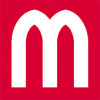 Oblastní muzeum
v Mostě 
PŘÍSPĚVKOVÁ ORGANIZACE
ÚSTECKÉHO KRAJEOdběratelOdběratelDodavatelDodavatelDodavatelNázev: Oblastní muzeum v Mostě, příspěvková organizaceNázev: Oblastní muzeum v Mostě, příspěvková organizaceNázev: Oblastní muzeum v Mostě, příspěvková organizaceNázev: Aa Group s.r.o.Název: Aa Group s.r.o.Sídlo: Čsl. Armády 1360/35, 434 01 MostSídlo: Čsl. Armády 1360/35, 434 01 MostSídlo: Čsl. Armády 1360/35, 434 01 MostSídlo: Sedlec 6, 434 01 KorozlukySídlo: Sedlec 6, 434 01 KorozlukyIČO: 00080730Obchodní rejstřík: Pr 472 vedená u Krajského soudu v Ústí nad LabemIČO: 00080730Obchodní rejstřík: Pr 472 vedená u Krajského soudu v Ústí nad LabemIČO: 00080730Obchodní rejstřík: Pr 472 vedená u Krajského soudu v Ústí nad LabemIČO: 48293717; DIČ: Obchodní rejstřík: C 5259 vedená u Krajského soudu v Ústí nad LabemIČO: 48293717; DIČ: Obchodní rejstřík: C 5259 vedená u Krajského soudu v Ústí nad LabemBankovní spojení: 3938491/0100Bankovní spojení: 3938491/0100Bankovní spojení: 3938491/0100Bankovní spojení: Bankovní spojení: není plátce DPHnení plátce DPHnení plátce DPHZástupce: Mgr. Michal Soukup, ředitel muzeaZástupce: Mgr. Michal Soukup, ředitel muzeaZástupce: Mgr. Michal Soukup, ředitel muzeaZástupce: Petr Dolejška, jednatelZástupce: Petr Dolejška, jednateltel: +420 728 736 457tel: +420 728 736 457tel: +420 728 736 457tel.:+420 tel.:+420 e-mail: michal.soukup@muzeum-most.cz e-mail: michal.soukup@muzeum-most.cz e-mail: michal.soukup@muzeum-most.cz e-mail: lada.dolejska@aagroupsro.cz e-mail: lada.dolejska@aagroupsro.cz Datum vyhotovení smlouvy: 18. 09. 2018Termín dodání: do 30. 11. 2018 Způsob platby: bezhotovostně na základě fakturyLhůta splatnosti: 14 dnů Číslo VZ: VZ-1039/2018PředmětVýroba publikace Boj o Most a LoukuCelkem bez DPH79 200,00 Kč DPH 21%16 632,00 KčCelkem včetně DPH95 832,00 KčV Mostě dne V Mostě dne DodavatelAa Group s.r.o.OdběratelOblastní muzeum v Mostě, p.o.